Dalekohledy, ponorka a dronyPracovní list je určen pro žáky/žákyně 2. stupně ZŠ. Vypracováním pracovního listu si připomenou význam tří technických vynálezů. Mohou porovnat, jak vypadaly i k čemu se používaly v době, kdy vznikly, s jejich současnou podobou a využitím. Je vhodné, aby při vypracování žáci/žákyně používali pomůcky dle vlastního uvážení.DalekohledyPonorkaDrony________________________________________________________Kdo a kdy si nechal patentovat první dalekohled?………………………………………………………………………………………………………………………………………………………………………………………………………………………………………..Uveďte příklad objevů, které pomocí dalekohledu učinil Galileo Galilei.…………………………………………………………………………………………………………………………………………………………………………………………………………………………………………………………………………………………………………………………………………………………….Co je u dalekohledu okulár a objektiv. Jakou mají funkci?okulár: ………………………………………………………………………………………………………………………………………………………………………………………………………………………………………… objektiv:…………………………………………………………………………………………………………………………………………………………………………………………………………………………………………Jaké dva základní typy dalekohledů se v dnešní době použávají? Jak se konstrukčně liší?………………………………………………………………………………………………………………………………………………………………………………………………………………………………………………………………………………………………………………………………………………………………………………………………………………………………………………………………………………………………………………………………………………………………………………………………………………………………………………………………………………………………………………………………......................................................................................................................................................Kde je v České republice umístěn největší dalekohled? Jak velký je průměr jeho zrcadla?…………………………………………………………………………………………………………………………………………………………………………………………………………………………………………………………………………………………………………………………………………………………….Na jakém principu fungují ponorky?………………………………………………………………………………………………………………………………………………………………………………………………………………………………………………………………………………………………………………………………………………………………Kdo a kdy sestrojil první funkční ponorku?…………………………………………………………………………………………………………………………………………………………………………………………………………………………………………………………………………………………………………………………………………………………………………………………………………………………………………………………………………………..Jak se vyvíjel pohon ponorek?…………………………………………………………………………………………………………………………………………………………………………………………………………………………………………………………………………………………………………………………………………………………………………………………………………………………………………………………………………………….Vyjmenujte základní konstrukční části dronu.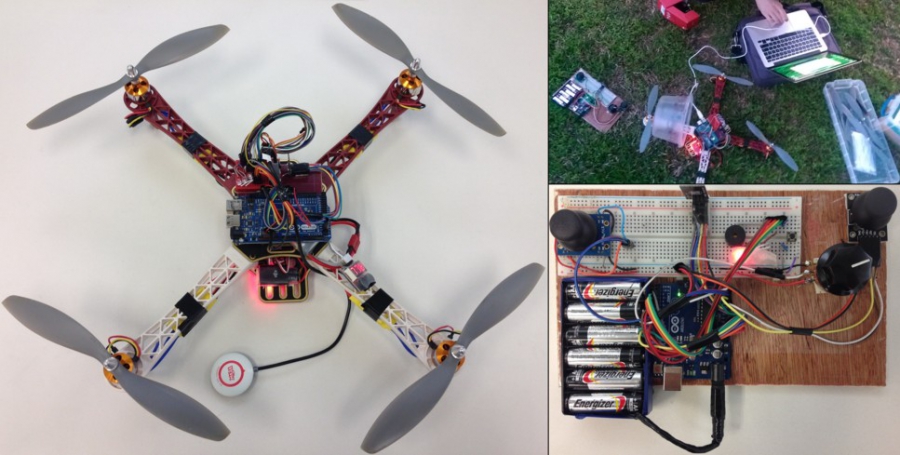 Zdroj: konstrukce dronů – Bing images……………………………………………………………………………………………………………………………………………………………………………………………………………………………………………………………………………………………………………………………………………………………..Na jakém principu drony fungují?………………………………………………………………………………………………………………………………………………………………………………………………………………………………………………………………………………………………………………………………………………………………Platí pro létání s drony nějaká pravidla? Co musí téměř každý pilot dronu splnit?……………………………………………………………………………………………………………………..
……………………………………………………………………………………………………………………………………………………………………………………………………………………………………………………………………………………………………………………………………………………………………..Co jsem se touto aktivitou naučil/a:………………………………………………………………………………………………………………………………………………………………………………………………………………………………………………………………………………………………………………………………………………………………………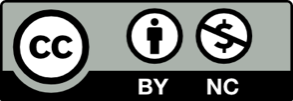 OBECNÉ PŘIPOMÍNKY:K vytvoření mezery nepoužívejte mezerník, ale klávesu „Tab“Pokud měníte styl, používejte konce oddílů (průběžný konec), nikoliv klávesu EnterPokud chcete začít další úkol/otázku na nové stránce, použijte konec stránky, nikoliv klávesu EnterLicence je vložená ve formě textového pole a je možné jej přesunout na konec dokumentu